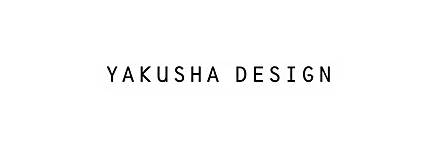 УКРYD / Yakusha Design – це мультидисциплінарна студія живого дизайну, заснована українською архітекторкою Вікторією Якушею в 2006 році. У Yakusha Design ми створюємо архітектурні та інтер’єрні проекти з широкою географією, розвиваємо лінійку колекційного дизайну FAINA з понад 70-ти предметів меблів, декору, освітлення та ароматів для дому. Ми народжуємо низку соціально-культурних проектів: від дизайн-експедиції “Земля надихає” та креативного лекторію Ya Vsesvit, до подкасту з казками з народного епосу та зйомки документального фільму про зникаючі ремесла.Ми віримо в авторський чесний дизайн, чистоту інтер’єру та його емоційність. Нас надихає рідна земля, природня недосконалість та традиції ремісництва. Кожен проект, до якого ми торкаємось, наповнюється життям. Бачити, відчувати, чути, торкатися і вдихати дизайн – приготуйтеся впустити живий дух у свій простір.Всі наші проекти поєднує одна мрія – зробити український дизайн упізнаваним та зрозумілим в усьому світі. Yakusha Design – це амбасадор сучасного українського дизайну, в якому розкривається душа і творчість нашого народу.ENGYD / Yakusha Design is a multidisciplinary live design studio founded by architect and designer Victoria Yakusha in 2006 – Kyiv, Ukraine.We believe in the authentique and honest design, clean and emotional interiors. We are inspired by our native land, natural imperfections and traditions of craftsmanship. Every project we touch is filled with life. To see, feel, hear, touch and taste design - get ready to let the living spirit into your space.At Yakusha Design, we create architectural and interior design projects with a broad geography, develop collectible design pieces at FAINA's collection. We give birth to a number of socio-cultural projects: starting with the design expedition “Earth inspires” and lecture hall Ya Vsesvit and continue with a podcast featuring folkloric tales and the making of a documentary about endangering crafts.All our projects are combined with one dream - to make Ukrainian design recognizable and understandable all over the world. Yakusha Design is an ambassador of modern Ukrainian design, which reveals the soul and creativity of our people.РУСYD / Yakusha Design - мультидисциплинарная студия живого дизайна, основанная архитектором и дизайнером Викторией Якушей в 2006 году - Киев, Украина.В Yakusha Design мы создаем архитектурные и интерьерные проекты с широкой географией, развиваем линейку коллекционного дизайна под брендом FAINA, в которую входит более 70 предметов мебели, освещения, декора и ароматов для дома.Мы верим в аутентичный и честный дизайн, лаконичные и эмоциональные интерьеры. Мы вдохновлены нашими культурными корнями, несовершенством природных материалов и ремесленническими традициями. Каждый проект, в котором мы задействованы, наполняется жизнью. Увидеть, прикоснуться, услышать и попробовать на вкус живой дизайн - будьте готовы впустить жизнь в свое пространство.Мы инициируем социально-культурные проекты: от дизайн-экспедиции «Земля вдохновляет» и образовательной платформы «Ya Vsesvit» до подкаста со сказками и документальным фильмом об исчезающих ремеслах в Украине.Все наши проекты связаны одной мечтой - сделать украинский дизайн узнаваемым во всем мире. Yakusha Design – это амбассадор современного украинского дизайна, который раскрывает душу и креативность своего народа.Website - https://www.yakusha.design/aboutAwards2015   Industart 2015 Award for  PECHYVO cabinet 2017    Archiproducts Awards — nomination for  SHCHEDRYY table 
2018    AZ Awards Canada — nomination for  SOLOD cabinet  2018    Interior fo the Year Award for ZTISTA chair 2019    ELLE Decor International Design Award — "Design of the Year" for ZTISTA furniture line 2019    ELLE Decor International Design Award — Yakusha Victoriya  — "Designer of the Year"Exhibitions​2017   Stockholm Furniture Fair: FAINA collection had an individual stand​2018     Milan Design Week: FAINA presented novelties at Superdesign Show 
2018    London Design Fair: FAINA has presented the full collection2020   Interior Design Show Toronto: ZTISTA organic furniture line presentation​2020   Collectible Design Fair: Debut of DOMNA armchair ​Collaborations​2017   Bologna Design Week: first exhibition for FAINA Collection.​2018     Dutch Design Week: SOLOD cabinet, HRYB coffee-table — participants of the exhibition.
2018  Paris Design Week: Bandura vase in the "1000 vases" Project by Roberto Bachiocci2019   Stockholm Design Week: FAINA presented at the two TOP locations — "Fenix Palace" & "Temperament" exhibition by Sahara Widoff.​2019   Milan Design Week: KOROTUN table, BANDURA & MOTANKA vases featured in Studiopepe installation "Les Arcanistes — Future Un / written"​2019    Helsinki Design Week, Habitare — Asun Magazine stand, curated design, featured clay and wooden decor along with TOPTUN chair​2019    Dutch Design Week: organic furniture ZTISTA and clay decor at Kazerne Creative Hub